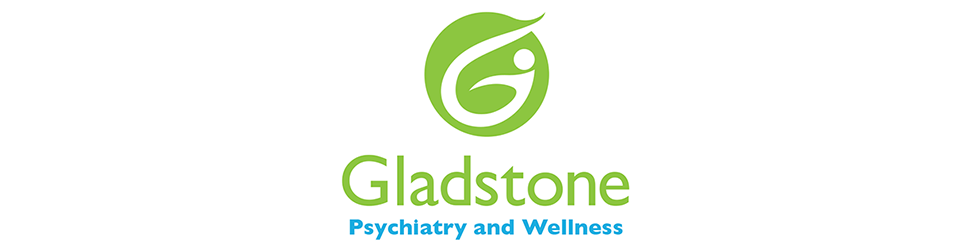 Application for Adult DBT Program
Thank you for your interest in our DBT program. Please complete and return the following application to be placed on the waiting list. Please be advised that completion of this application does not guarantee acceptance into the program. Individuals are accepted into the program based on the availability of both the applicant and therapists. Applications are valid for 6 months. Have questions? Feel free to contact us at dbt@gladstonepsych.com or 443-689-7740.Date of Application: ___________Name of Applicant: ______________________________________Applicant’s DOB: _____ / _____ / _______ (MM/DD/YYYY)Applicant’s Age: ______Pronouns: ____________________________________Address:Address Line 1: __________________________________________Address Line 2: __________________________________________City, State, Zip Code: _____________________________________Phone number: ______ - ______ - ________Email address: ______________________________________Insurance carrier: __________________________________Policy holder: _______________________________________Applicant’s relationship to policy holder: ____________________________________Member ID or Policy #: ____________________________Group #: _______________Referring therapist or psychiatrist: __________________________________________If this is an employer-based health plan, are the employer’s headquarters located in any state outside of Maryland? Yes/no (please be advised that out-of-state insurance plans have generally denied DBT claims).Please rank your availability to attend group skills training (1-9): ____ Monday 6:30pm-8:30pm	____ Wednesday 10am-12pm____ Tuesday 10am-12pm		____ Wednesday 6:30pm-8:30pm – Transitional Age Youth____ Tuesday 4-6pm			____ Wednesday 6:30pm-8:30pm – Young Adult____ Tuesday 6:30pm-8:30pm	____ Wednesday 6:30pm-8:30pm					____ Thursday 10am-12pmPlease describe your availability for individual therapy. Note: None of our therapists work on the weekends. Some therapists offer early morning and/or evening appointments. Please list times of day. (ex. Any weekday after 3pm, Tuesdays and Thursdays from 12-2pm). Your specificity will help us place you with an available therapist.When we return to the office, which office location do you prefer: ___ Hunt Valley		___ Bethesda		___ Frederick		___ telehealth onlyDo you have any preferences for your therapist (i.e. gender, race, etc.)?  Please understand these requests will be considered pending provider availability.Would you be willing to have your sessions recorded for the purposes of individual therapist and/or program certification?  Your answer to this question will not impact your ability to receive services. 	Yes/NoWhat is the reason for treatment?How did you learn about our program?Please send your completed form to us by fax (443-353-5701) or mail*Attn: DBT ProgramGladstone Psychiatry and Wellness11350 McCormick RdExecutive Plaza 3, Suite 600Hunt Valley, MD 21031*You may send the completed form by email to dbt@gladstonepsych.com; however, please know that email is not a HIPAA-compliant means of communication.